«Знакомство детей с удивительным миром цветов» Уважаемые родители!С целью формирования знаний детей о растительном мире предлагаем вам  поговорить   с   ребенком   о   том,   какие   изменения  произошли в природе, какие цветы появились.  Рекомендуем вам поговорить с детьми о таких цветах:  одуванчик, незабудка, гвоздика, ромашка, колокольчик, василёк, ландыш, астра, мак, роза.•    Обратите внимание на цвет цветов.•   Объясните детям, что такое луг и сад, их различие и сходство.Рассмотрите их части: цветок, стебель, лист, корень (на картинках, иллюстрациях и в природе).Расскажите,- что есть цветы, которые растут в саду (садовые):  нарцисс, гвоздика, пион, астра,    роза, тюльпан , георгин.  Есть цветы, которые растут на полянках (полевые): мать-и-мачеха, одуванчик, ромашка, колокольчик, ландыш, незабудка…                                                                                                                Объясните, что полевые цветы вырастают сами, их не растит человек.Отгадайте и выучите с ребёнком загадку:                       Ах, звоночки – синий цвет,                       С язычком, а звону нет.                                                               (Колокольчик)Рассмотрите с ребенком картинки. Покажите и назовите цветы: мак, колокольчик, василек, ромашка, лютик, клевер, незабудка. Обязательно побеседуйте о цвете. Пусть ребенок скажет, какого цвета каждый из цветов: красный мак, фиолетовый колокольчик, синий василек, белая ромашка, желтый лютик, розовый клевер, голубая незабудка. Это позволит вам убедиться, что ребенок хорошо знает основные цвета и их оттенки, умеет согласовывать прилагательные с существительными.Выучите с ребенком потешку, поработайте над выразительностью речи. Интонация должна быть шутливой. Эта потешка позволит познакомить ребенка с еще одним полевым растениемМышиный горошекВ траве у дорожки мышиный горошек.Мышиный горошек такой нехороший,Опутал лягушке и лапки, и брюшко.Сидит и задумчиво смотрит лягушка.Выполните задания в тетради или в альбомеНарисовать картинки с изображением трав, цветов Задание выполняет ребёнок под контролем взрослого. Развивающие  речевые игры для детей «Посчитай, сколько»Одна ромашка, две ромашки... 5 ромашек.Один     колокольчик_____________________________________Одна гвоздика___________________________________________Один        одуванчик______________________________________Один василёк____________________________________________Одна роза_______________________________________________Один тюльпан___________________________________________ и.т.д.Поиграйте в игру «Скажи со словом «много»:Цветок - много цветов                               Ландыш- много ____________Трава - много трав                                      Мак- много________________Колокольчик - много колокольчиков       Астра- много______________Ромашка - много ромашек                        Роза- много_______________Одуванчик - много одуванчиков            Незабудка - много незабудок                  Гвоздика - много гвоздикКолокольчик - много колокольчиковВасилёк - много васильковЛандыш - ландышейАстра - много астрМак - много маков.Поиграйте в игру «Один - много»:Цветок - цветы.Трава - травы.Колокольчик - колокольчики.Ромашка -ромашки.Одуванчик - одуванчики.Незабудка - незабудки.Гвоздика - гвоздики.Колокольчик - колокольчики.Василёк - васильки.Ландыш - ландыши.Астра - астры.Мак - маки.Роза - розы.                       Развиваем мелкую моторику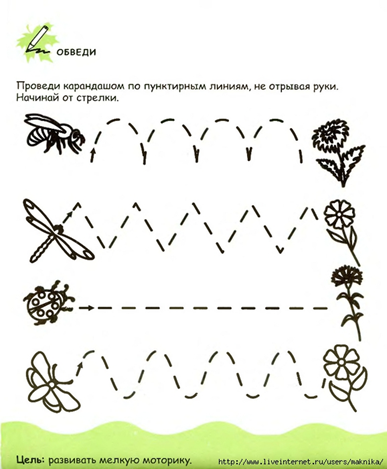 